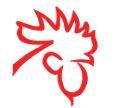 ROSCOE’S NEAPOLITAN PIZZERIARESTAURANT WEEK LUNCHMENUTwo Course – 12Insalata MistaCannelini Bean Soup---8” Roscoe Pizza - Tomato sauce, mozzarella, spinach, mushrooms, red pepper8” Ruspante Pizza - Tomato sauce, mozzarella, grilled chicken breast, mixed bell peppersThree Course - 17Insalata MistaCannelini Bean SoupBruchetta---8” Roscoe Pizza - Tomato sauce, mozzarella, spinach, mushrooms, red pepper8” Ruspante Pizza - Tomato sauce, mozzarella, grilled chicken breast, mixed bell peppersChicken Panini – Grilled chicken breast, asparagus, roasted red peppers, sun-dried tomatoes, fontina, home made pesto aioli served with a side salad ---Tiramisu, White Chocolate Bread PuddingNo substitutions pleaseROSCOE’S NEAPOLITAN PIZZERIARESTAURANT WEEK DINNERMENUTwo Course – 17Insalata MistaCannelini Bean Soup---8” Roscoe Pizza - Tomato sauce, mozzarella, spinach, mushrooms, red pepper8” Ruspante Pizza - Tomato sauce, mozzarella, grilled chicken breast, mixed bell peppersThree Course - 27Insalata Mista, Cannelini Bean Soup, Stuffed Dates, Fired Roasted Brussel Sprouts---8” Roscoe Pizza - Tomato sauce, mozzarella, spinach, mushrooms, red pepper8” Ruspante Pizza - Tomato sauce, mozzarella, grilled chicken breast, mixed bell peppers8” Antica Pizza - Tomato sauce, smoked mozzarella, local organic sausage, pepperoni, Italian ham, garlic, parmesan cheeseChicken Panini – Grilled chicken breast, asparagus, roasted red peppers, sun-dried tomatoes, fontina, home made pesto aioli served with a side salad ---Tiramisu, White Chocolate Bread PuddingNo substitutions please